Progressive Laser LLC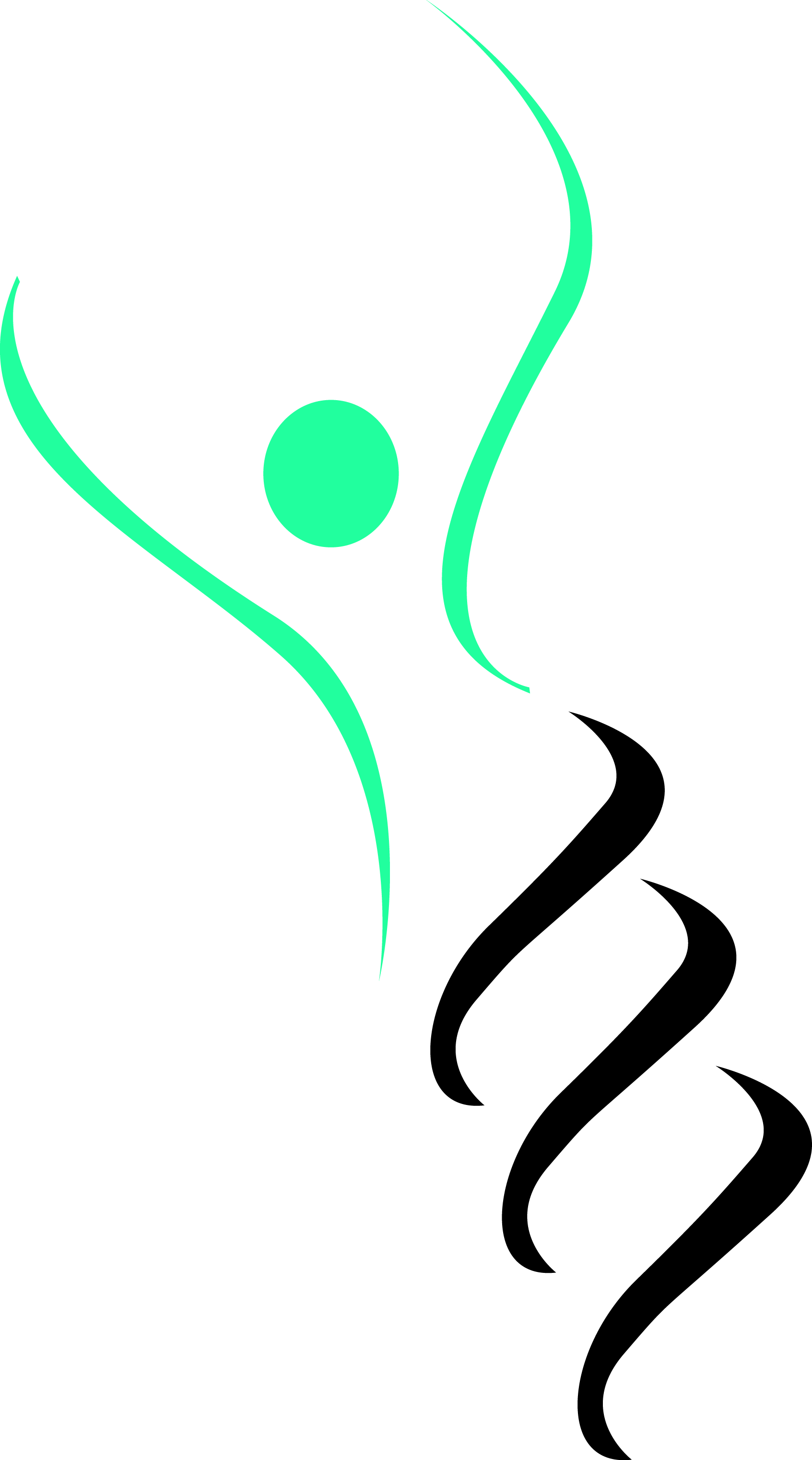 "Science enhancing Beauty..."Suggested Patient Instructions for Vascular LesionsFor best results, please follow these instructionsPre-Treatment Instructions: • Your skin should be completely clean and dry prior to treatment. Remove or omit and skin care products day of treatment • AVOID THE SUN – The area should not be exposed to the sun 4 – 6 weeks prior to treatment. Treatment of tan skin may result in blistering or hypopigmentation which can last 3 – 6 months • Avoid using tanning creams, spray tans or any type of temporary pigment creams prior to your treatment • Darker skin types should not be treated due to increased risk of hypopigmentation (white spots) or hyperpigmentation (dark spots) • Clients with history of the following conditions may not be good candidates and may be ask to consult their primary care physician prior to treatment: Diabetic patients,  History of poor circulation, History of poor healing , Taking a blood thinner,  on high doses of iron.Post-Treatment Instructions: • Cool compress, ice pack may be applied • Avoid Sun exposure – wear SPF 30 plus Broad spectrum • Avoid strenuous exercise for 48 hours after treatment • Wait 6 – 8 weeks before your next treatment as vessels continue to resolve over that period of time • Areas treated may appear red raised like a scratch which clears in a few hours or darker in color or bruised which may take a few weeks to fade.Progressive Laser LLC · 565 Hooper Road ·Endwell, New York 13760 · (607) 786-6222 www.ProgressiveLaserNY.com